Concejalía de Cultura, Patrimonio, Turismo y Ferias  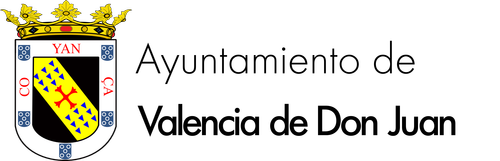 Plaza Mayor nº 1, C.P. 24200 Valencia de Don Juan  (León)987 75 00 01 - 610 99 86 79cultura@valenciadedonjuan.es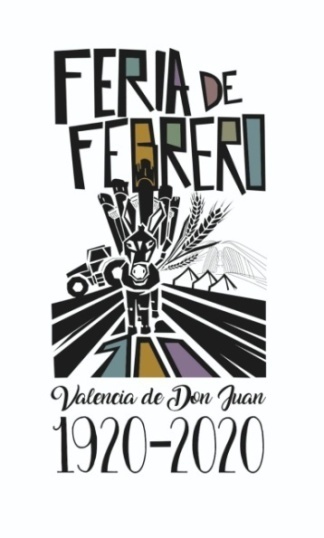 Exposición y Concentración de Tractores Antiguos “Feria de Febrero” en Valencia de Don Juan, año 2020FICHA DE INSCRIPCIÓNRemitir por correo electrónico a turismo@valenciadedonjuan.esantes de las 14:00 horas del viernes 14 de febrero de 2020DECLARACIÓN DE PROPIEDAD DEL VEHICULO DESCRITO A CONTINUACIÓN:TRACTOR ANTIGUO (complete un cuadro como este por cada máquina que presente)FIRMA:Acepto las bases de la Exposición y Concentración de Tractores Antiguos “Feria de Febrero” 2020.En ……………………………………………. a ……. de …………….. de 2020.Exposición y Concentración de Tractores Antiguos “Feria de Febrero” en Valencia de Don Juan, año 2020FECHAS Y LUGAR DE CELEBRACIÓN- La Exposición y Concentración de Tractores Antiguos “Feria de Febrero”, tendrá lugar los días 20, 21, 22 y 23 de febrero de 2020. Las máquinas participantes quedarán expuestas dichos días en el entorno del Castillo de Valencia de Don Juan (plaza Santo Domingo), al aire libre y custodiados por vigilante según se detalla posteriormente.CONDICIONES PARA SER PARTICIPANTE- Se considera “tractor antiguo” aquel que acredite una antigüedad superior a 40 años, es decir, que su primera compra o su fecha de fabricación sea anterior al año 1980.- Los propietarios de “tractores antiguos” deberán solicitar su participación en la Exposición y Concentración de Tractores Antiguos “Feria de Febrero” 2020 mediante la cumplimentación de esta ficha en la que indiquen sus datos personales y las características básicas de la máquina (marca, modelo, fecha…), número de cuenta bancaria del propietario, así como al menos una fotografía digital del tractor, todo ello remitido por correo electrónico a turismo@valenciadedonjuan.es antes de las 14:00 horas del viernes 14 de febrero de 2020.- El Ayuntamiento de Valencia de Don Juan como organizador de la Exposición y Concentración de Tractores Antiguos “Feria de Febrero” 2020 seleccionará las máquinas participantes en función de su antigüedad, marca/modelo, estado de conservación y fecha de solicitud, comunicándolo la admisión o no a su propietario el lunes 17 de febrero de 2020. La organización limita a 50 el número de “tractores antiguos” que podrán participar en esta edición. - El propietario del “tractor antiguo” admitido queda comprometido a tenerlo instalado en el lugar señalado por la organización en el entorno del Castillo de Valencia de Don Juan (plaza Santo Domingo) antes de las 10:00 horas del jueves 20 de febrero de 2020 (hora de la apertura de la Feria de Febrero 2020) y a retirarlo posteriormente a las 20:00 horas del domingo 23 de febrero de 2020 (hora de clausura de la Feria de Febrero 2020). - El “tractor antiguo” debe estar en unas mínimas condiciones de conservación y seguridad. No es necesario que esté en funcionamiento. La máquina deberá poseer el máximo posible de piezas originales y ofrecer el mejor estado de conservación y mantenimiento posible. Si la Organización estimase que no se cumplen estas condiciones, podrá descalificarlo y ordenar su retirada incluso durante el desarrollo del propio concurso-concentración. CUSTODIA VIGILADA- El Ayuntamiento de Valencia de Don Juan como organizador de la Exposición y Concentración de Tractores Antiguos “Feria de Febrero” 2020 dispondrá de un servicio de vigilancia con carácter disuasorio, preventivo y de seguridad desde las 20:00 horas del miércoles 19 de febrero de 2020 hasta las 10:00 horas del lunes 24 de febrero de 2020. Fuera de tales horarios los “tractores antiguos” no pueden quedar en la zona de exhibición (podrán quedar en los aparcamientos para vehículos dispuestos por la localidad, bajo completa responsabilidad de sus propietarios).- La Organización no tiene cubiertos seguros de robo o hurto, por lo que no se responsabiliza de ningún robo, hurto o daños sufridos a las máquinas durante el montaje, exhibición y desmontaje.APORTACIÓN DE 100€ POR TRACTOR- Cada propietario de “tractor antiguo” aceptado por la Organización percibirá una aportación del Ayuntamiento de Valencia de Don Juan por valor de 100,00€ (cien euros) por su colaboración en la Exposición y Concentración de Tractores Antiguos “Feria de Febrero” 2020.NOMBRE Y APELLIDOSNOMBRE Y APELLIDOSNIF/DNITELÉFONO DE CONTACTODOMICILIOCÓDIGO POSTALLOCALIDADPROVINCIAE-MAILE-MAILIBAN CUENTA BANCARIAIBAN CUENTA BANCARIAMATRÍCULAMARCAMODELOFECHA DE FABRICACIÓN O PRIMERA VENTA